５章　⑤集計・結果印刷ここでは、入力したデータ結果を、先生方が確認・印刷することができます。なお、ここで作成される帳票は、提出用ではありません。各学校で自由にご活用下さい。＜Ａ　個人票印刷＞１．下図画面（トップメニュー）の「⑤集計・結果印刷」をクリックします。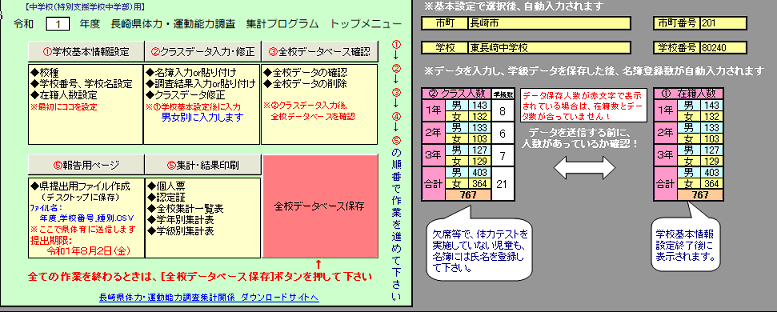 ２．「集計・結果印刷」ウインドウが出ますので、「個人票印刷へ」をクリックします。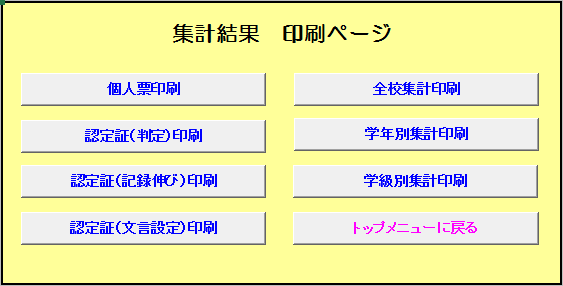 ３．下図が表示されます。ここでは１年１組に登録されている各生徒のデータを呼び出します。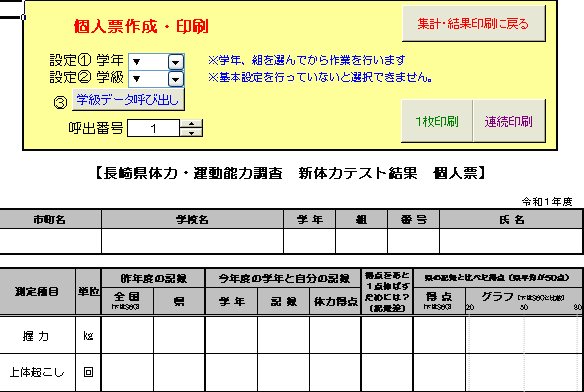 ４．「設定① 学年」の横にあるリストＢＯＸから、“１”を選択します。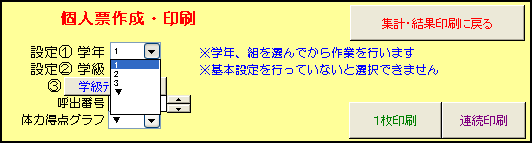 ５．「設定② 学級」の横にあるリストＢＯＸから、“１”を選択しクリックします。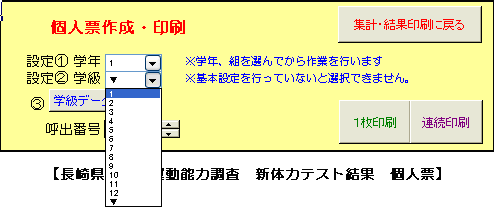 ６．「学級データ呼び出し」をクリックすると、下図のメッセージが表示されますので「ＯＫ」をクリックします。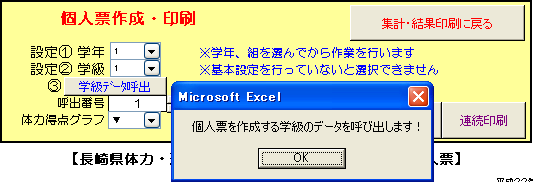 ７．下図のメッセージが表示されますので、「ＯＫ」をクリックします。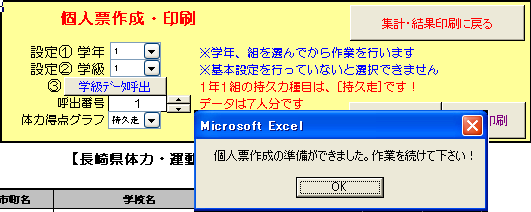 ８．個人票が表示されます。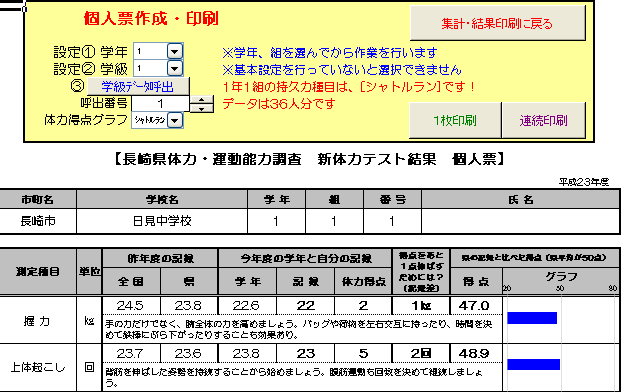 ９．違う学年・組のデータを表示させるときは、＜Ａ　個人票印刷＞４．～７．の手順を行って下さい。１０．個人票の印刷をする場合（１）画面に表示されている生徒分のみ印刷するときは、「１枚印刷」をクリックします。現在表示されている生徒の個人票が印刷されます。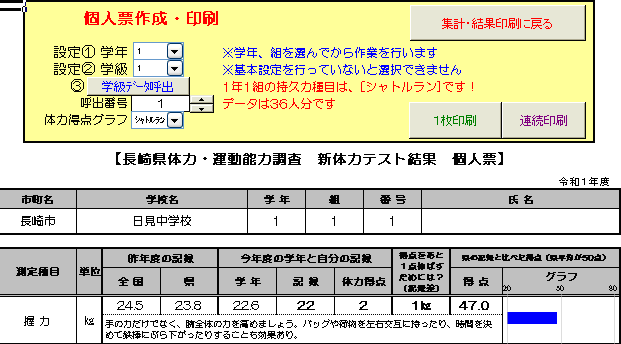 （２）「学級データ呼び出し」にて呼び出した学級の全生徒分を印刷するときは、「連続印刷」をクリックします。（３）“連続印刷の開始”ウインドウが表示されます。その中の「印刷開始」をクリックすると、出席番号で指定されている枚数分、印刷されます。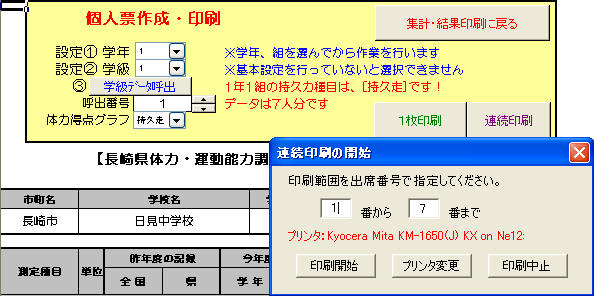 １１．作業が終われば、「集計・結果印刷に戻る」をクリックします。